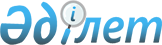 О внесении изменений и дополнений в Указ Президента Республики Казахстан от 3 июня 2008 года № 607 "Об утверждении Положения о Службе охраны Президента Республики Казахстан"
					
			Утративший силу
			
			
		
					Указ Президента Республики Казахстан от 7 сентября 2011 года № 148. Утратил силу Указом Президента Республики Казахстан от 4 мая 2014 года № 814      Сноска. Утратил силу Указом Президента РК от 04.05.2014 № 814.      Подлежит опубликованию    

в Собрании актов Президента и  

Правительства Республики Казахстан

      ПОСТАНОВЛЯЮ:



      1. Внести в Указ Президента Республики Казахстан от 3 июня 2008 года № 607 "Об утверждении Положения о Службе охраны Президента Республики Казахстан" (САПП Республики Казахстан, 2008 г., № 29, ст. 279) следующие изменения и дополнения:



      в Положении о Службе охраны Президента Республики Казахстан, утвержденном названным Указом:



      в пункте 11:



      подпункт 5) изложить в следующей редакции:

      "5) организует профессиональный отбор на воинскую службу с проведением специальной проверки, комплектует кадры Службы охраны Президента лицами, преимущественно из числа военнослужащих, сотрудников правоохранительных и специальных государственных органов Республики Казахстан, осуществляет подготовку специалистов, проведение исследовательских и прикладных работ в сфере обеспечения безопасности. Государственные органы Республики Казахстан оказывают содействие Службе охраны Президента в изучении и специальной проверке лиц, поступающих на воинскую службу в кадры Службы охраны Президента;";



      подпункт 8) изложить в следующей редакции:

      "8) обеспечивает безопасность передвижения охраняемых лиц авиационным, автомобильным и другими видами транспорта, в том числе определяет маршруты их следования (далее - специальные трассы), контролирует соблюдение установленных правил, нормативов и стандартов, действующих в сфере безопасности движения авиационных, автомобильных и других видов транспортных средств, выделяемых для передвижения охраняемых лиц;";



      подпункт 11) изложить в следующей редакции:

      "11) организует и проводит мероприятия по обезвреживанию и уничтожению взрывных устройств, взрывоопасных предметов на территории охраняемых объектов и местах проведения охранных мероприятий, исследовательские работы по вопросам противодействия совершению противоправных действий с применением взрывных устройств;";



      подпункт 12) изложить в следующей редакции:

      "12) организует и осуществляет в зданиях, строениях, сооружениях, предназначенных для посещения охраняемыми лицами, и на прилегающих к ним территориях, а также на охраняемых объектах санитарно-гигиенический, экологический, радиационный, биологический, химический и противоэпидемический контроль;";



      в пункте 12:



      подпункт 12) изложить в следующей редакции:

      "12) осуществлять проверку и допуск физических и юридических лиц к работам по охране и обслуживанию охраняемых лиц и объектов;";



      в пункте 18:



      подпункт 9) изложить в следующей редакции:

      "9) решает вопросы по прикомандированию военнослужащих Службы охраны Президента, а также по замещению должностей в государственных органах и организациях офицерами действующего резерва Службы охраны Президента, с оставлением их на воинской службе и зачислением в действующий резерв. Определяет порядок зачисления военнослужащих в действующий резерв Службы охраны Президента;";



      подпункт 10) изложить в следующей редакции:

      "10) устанавливает численность рабочих и служащих в пределах выделенных для этих целей средств;";



      дополнить подпунктом 11-1) следующего содержания:

      "11-1) определяет порядок внесения предписаний об устранении обстоятельств, способствующих совершению правонарушений, посягающих на жизнь, здоровье, права, свободы, личное достоинство и собственность охраняемых лиц;".



      2. Настоящий Указ вводится в действие со дня подписания.      Президент

      Республики Казахстан                       Н. Назарбаев
					© 2012. РГП на ПХВ «Институт законодательства и правовой информации Республики Казахстан» Министерства юстиции Республики Казахстан
				